NOTA: El estudiante entregará este formato lleno, con solicitud en especie universitaria a la Unidad de Titulación  de su Unidad Académica, a fin de que la Unidad proceda con la revisión del título y aceptación del mismo.UNIVERSIDAD DE GUAYAQUIL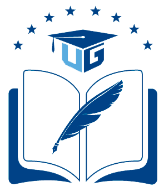 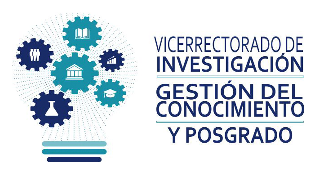 UNIDAD DE TITULACIÓNFORMATO DE PRESENTACIÓN DEL TEMA DE TRABAJO DE TITULACIÓNUNIVERSIDAD DE GUAYAQUILUNIDAD DE TITULACIÓNFORMATO DE PRESENTACIÓN DEL TEMA DE TRABAJO DE TITULACIÓNUNIVERSIDAD DE GUAYAQUILUNIDAD DE TITULACIÓNFORMATO DE PRESENTACIÓN DEL TEMA DE TRABAJO DE TITULACIÓNUNIVERSIDAD DE GUAYAQUILUNIDAD DE TITULACIÓNFORMATO DE PRESENTACIÓN DEL TEMA DE TRABAJO DE TITULACIÓNFORMA: DP-UT-005-2019 FORMA: DP-UT-005-2019 Instrucciones: Coloque en cada espacio lo solicitado. Lo datos generales en mayúsculas. La redacción de los componentes del Trabajo de titulación en minúscula.  Utilice las filas en blanco para anotar otras observaciones.Instrucciones: Coloque en cada espacio lo solicitado. Lo datos generales en mayúsculas. La redacción de los componentes del Trabajo de titulación en minúscula.  Utilice las filas en blanco para anotar otras observaciones.Instrucciones: Coloque en cada espacio lo solicitado. Lo datos generales en mayúsculas. La redacción de los componentes del Trabajo de titulación en minúscula.  Utilice las filas en blanco para anotar otras observaciones.Instrucciones: Coloque en cada espacio lo solicitado. Lo datos generales en mayúsculas. La redacción de los componentes del Trabajo de titulación en minúscula.  Utilice las filas en blanco para anotar otras observaciones.Datos GeneralesDatos GeneralesDatos GeneralesDatos GeneralesNombre del Estudiante:Cédula:Correo Electrónico:Teléfono:Unidad Académica:Nombre del Programa de Postgrado:Título del trabajo(máximo 15 palabras):Análisis de la propuestaAnálisis de la propuestaAnálisis de la propuestaAnálisis de la propuestaIntroducción. (Describa el objeto y campo de estudio en que se basa su propuesta)Planteamiento del problema: (Descríbalo, y detalle posibles causas y efectos del mismo).Explique la metodología a aplicar en la propuesta (cualitativa, cuantitativa, cuali-cuantitativa) y fundamente científicamente la misma. Detalle las herramientas de recolección de datos a utilizar. Propuesta de solución: (Describa la propuesta brevemente, dando la solución al problema planteado).Presentar un resumen de los puntos expuestos en un máximo de 200 palabras cada uno.  Presentar un resumen de los puntos expuestos en un máximo de 200 palabras cada uno.  Presentar un resumen de los puntos expuestos en un máximo de 200 palabras cada uno.  Presentar un resumen de los puntos expuestos en un máximo de 200 palabras cada uno.  Otras ObservacionesOtras ObservacionesOtras ObservacionesOtras ObservacionesFirma del EstudianteFecha Recibido por:Fecha 